Change RequestFor the Update of ISO 20022 Financial Repository ItemsA Origin of the request:A.1 Submitter: 		SWIFT Standards		A.2 Contact person: 	Janice Chapman	janice.chapman@swift.com 	+32 2 655 3390A.3 Sponsors: 	Related messages:Description of the change request:This change request is to add a missing rule.Soon after the release of the 2007 version of the order, status and confirmation messages, it was noticed that there is a missing rule; a rule to say that if, in the multiple execution details,  settlement amount is specified  in more than one iteration of individual execution details,  and the currency code is not the same, then the Cash Settlement Date at the level of the multiple execution is not allowed.As there was a maintenance freeze on the order, status and confirmation messages,  these missing rules have been published by SWIFT in an addendum to the SWIFT funds user handbook.This additional rule is relevant to single/multiple confirmation messages, not the bulk messages. [1]	For setr.006, 012 (confirmations)The rule is to be added in the multiple execution details sequence.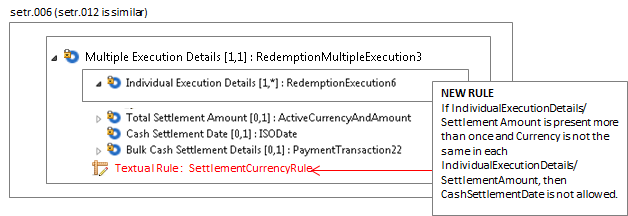 [3]	For setr.047, 051 (confirmation cancellations)The rule is to be added in the multiple execution details sequence.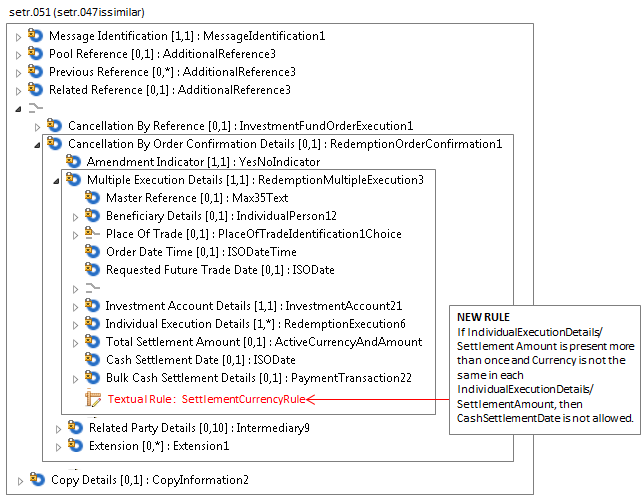 [4]	For setr.048, 052 (confirmation amendments)The rule is to be added in the multiple execution details sequence.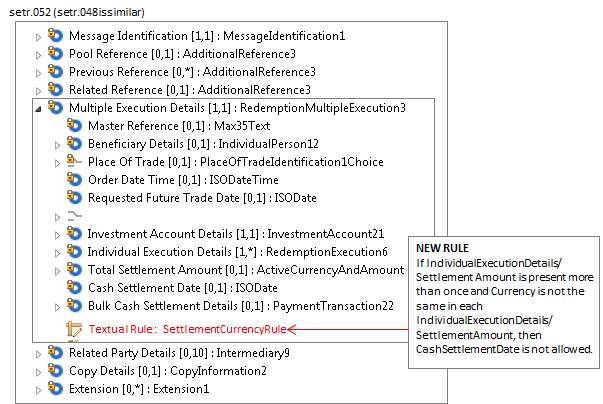 With respect to changing rules that are described as text only into formally expressed rules that can be validated in an automated way, the new Settlement Currency Rule is not a rule that currently can be expressed formally because of the repetitive nature of the sequences in which the concerned elements are located.If the change request for the deletion of ‘cancel by details’ is agreed then this eliminates the need for changes to setr.005, setr.011, setr.047, setr.048, setr.051, setr.052.Purpose of the change:To add a missing cross element rule.Urgency of the request:The next maintenance cycle in which the maintenance of orders is permitted. Business examples:None.SEG recommendation:Comments:Reason for rejection:Message IdentifierMessage IdentifierRedemption Order Confirmationsetr.006.001.03Subscription Order Confirmation Amendmentsetr.048.001.01Subscription Order Confirmationsetr.012.001.03Redemption Order Confirmation Cancellation Instructionsetr.051.001.01Subscription Order Confirmation Cancellation Instructionsetr.047.001.01Redemption Order Confirmation Amendmentsetr.052.001.01Rule NameRule TextSettlementCurrencyRuleIf IndividualExecutionDetails/Settlement Amount is present more than once and Currency is not the same in each IndividualExecutionDetails/SettlementAmount, then CashSettlementDate is not allowed.Rule NameRule TextSettlementCurrency RuleIf IndividualExecutionDetails/Settlement Amount is present more than once and Currency is not the same in each IndividualExecutionDetails/SettlementAmount, then CashSettlementDate is not allowed.Rule NameRule TextSettlementCurrency RuleIf IndividualExecutionDetails/Settlement Amount is present more than once and Currency is not the same in each IndividualExecutionDetails/SettlementAmount, then CashSettlementDate is not allowed.ConsiderConsiderTiming- Next yearly cycle: 2016/2017(the change will be considered for implementation in the yearly maintenance cycle which starts in 2016 and completes with the publication of new message versions in the spring of 2017)- Next yearly cycle: 2016/2017(the change will be considered for implementation in the yearly maintenance cycle which starts in 2016 and completes with the publication of new message versions in the spring of 2017)- At the occasion of the next maintenance of the messages(the change will be considered for implementation, but does not justify maintenance of the messages in its own right – will be pending until more critical change requests are received for the messages)- At the occasion of the next maintenance of the messages(the change will be considered for implementation, but does not justify maintenance of the messages in its own right – will be pending until more critical change requests are received for the messages)- Urgent unscheduled(the change justifies an urgent implementation outside of the normal yearly cycle)- Urgent unscheduled(the change justifies an urgent implementation outside of the normal yearly cycle)- Other timing:- Other timing:- Other timing:RejectX